https://indianjournals.com/ijor.aspx?target=ijor:aar1&volume=13&issue=1&article=003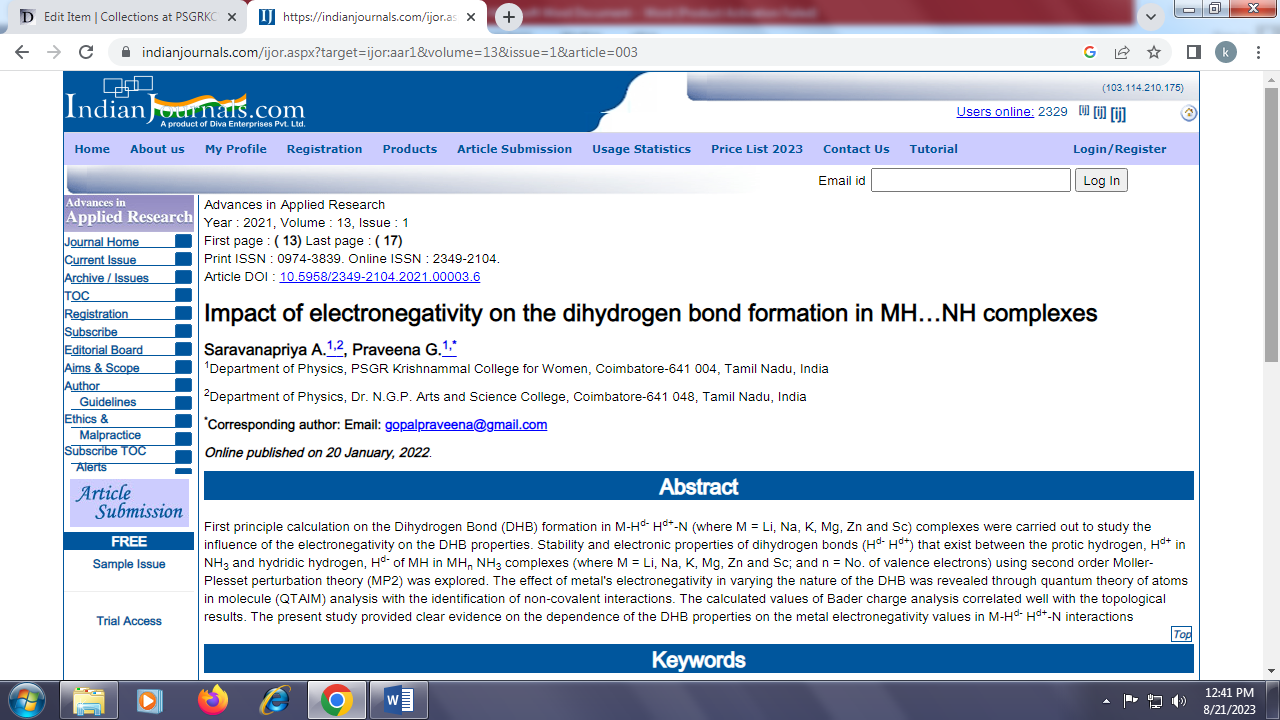 